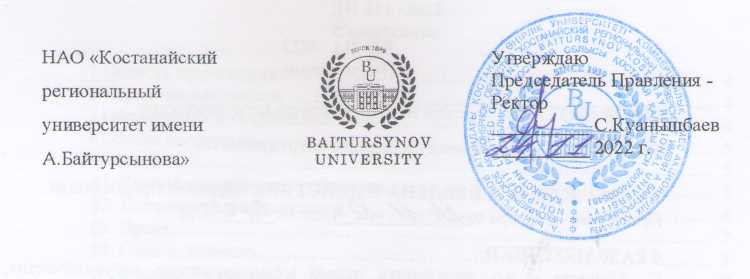 ДОЛЖНОСТНАЯ ИНСТРУКЦИЯспециалист ОТДЕЛА МЕЖДУНАРОДНОГО СОТРУДНИЧЕСТВА ДИ 211-2022КостанайПредисловие1 РазработанА  отделом международного сотрудничества 2 ВНЕСЕНА отделом международного сотрудничества 3 УтвержденА и введенА в действие приказом Председателя Правления - Ректора от 24.11.2022 года № 380 ОД4 РазработчикИ: С. Абишева – и.о. начальника отдела международного сотрудничества, магистр педагогических наук;Г. Даулетбай – специалист отдела международного сотрудничества, магистр экономики5 Эксперт:Ж.Жарлыгасов – Проректор по исследованиям, инновациям и цифровизации, кандидат биологических наук6 Периодичность проверки					3 года7 ВВЕДЕНА ВЗАМЕН: ДИ 153 – 2020 Должностная инструкция. Специалист отдела международных связей.Настоящая должностная инструкция не может быть полностью или частично воспроизведена, тиражирована и распространена без разрешения Председателя Правления-Ректора НАО «Костанайский региональный университет имени А.Байтурсынова».© Костанайский региональный университет имени А. Байтурсынова, 2022СодержаниеГлава 1. Область применения1. Настоящая должностная инструкция определяет и устанавливает требования к деятельности специалиста отдела международного сотрудничества НАО «Костанайский региональный университет имени А.Байтурсынова», регламентирует его обязанности, права, ответственность и условия для его эффективной деятельности.2. Должностная инструкция разработана в соответствии с действующим законодательством РК, стандартом организации СО 064-2022 Стандарт организации. Порядок разработки, согласования и утверждения положений подразделений и должностных инструкций. Глава 2. Нормативные ссылки 3. Настоящая Должностная инструкция разработана в соответствии со следующими нормативными документами:Трудовой кодекс РК от 23 ноября 2015 г. № 414-V;Закон РК «Об образовании» от 27 июля 2007 г. №319-III; Трудовой кодекс РК от 23.11.2015 г.;Закон Республики Казахстан «О науке» от 18.02.2011 г. № 407- ІV ЗРК;Правила организации международного сотрудничества, осуществляемого организациями образования от 27.12.2007 г. № 661;Устав НАО «Костанайский региональный университет имени А.Байтурсынова», утвержденный приказом Председателя Комитета государственного имущества и приватизации Министерства финансов Республики Казахстан от 05 июня 2020 года № 350;СО 081-2022 Стандарт организации. Делопроизводство;ДП 082-2022 Документированная процедура. Управление документацией;СО 064-2022 Стандарт организации. Порядок разработки, согласования и утверждения положений подразделений и должностных инструкций;ПР 074-2022 Правила. Конкурсное замещение вакантных должностей административно-управленческого персонала.Глава 3. Обозначения и сокращения 4. В настоящей должностной инструкции применяются следующие сокращения: РК – Республика Казахстан;МНиВО РК – Министерство науки и высшего образования Республики Казахстан;КРУ имени А.Байтурсынова, КРУ, Университет – Некоммерческое акционерное общество «Костанайский региональный университет имени А.Байтурсынова»;Проректор по НИИиЦ – проректор по исследованиям, инновациям и цифровизации;ОМС – отдел международного сотрудничества;ДП – документированная процедура;СО – стандарт организации; ДИ – должностная инструкция;ОУП – отдел управления персоналом;ППС – профессорско-преподавательский состав.Глава 4. Общие положения5. Специалист отдела международного сотрудничества относится к категории административно-управленческого персонала.6. Специалист отдела международного сотрудничества назначается на должность на основании приказа Председателя Правления-Ректора Университета. Освобождение от должности осуществляется в соответствии с трудовым законодательством РК. На период отсутствия начальника отдела международного сотрудничества его обязанности исполняет лицо, на которое приказом Председателя Правления-Ректора будут возложены обязанности. Данное лицо приобретает соответствующие права и несет ответственность за качественное и своевременное исполнение возложенных на него обязанностей.7. Специалист отдела международного сотрудничества в своей деятельности руководствуется действующим законодательством РК, Уставом КРУ, нормативными документами и методическими материалами по направлению деятельности, внутренними и организационно-распорядительными документами Университета и настоящей должностной инструкцией.8. Специалист отдела международного сотрудничества подчиняется непосредственно начальнику отдела международного сотрудничества.Глава 5. ОписаниеПараграф 1.	 Квалификационные требования 9. На должность специалиста отдела международного сотрудничества назначается лицо, соответствующее следующим квалификационным требованиям:Образование: высшее базовое образование; Стаж работы: не менее 1 года;Особые требования: владение казахским, русским и иностранным языками (уровень - не ниже В2).Параграф 2. Должностные обязанности10. Специалист отдела международного сотрудничества для выполнения возложенных на него трудовых функций обязан:принимать участие в составлении программы деятельности ОМС по развитию внешних связей КРУ имени А. Байтурсынова;участвовать в определении перспектив развития внешних связей КРУ имени А.Байтурсынова, принимать участие совместно с институтами и кафедрами в разработке планов развития внешних связей;представлять проректору по НИИиЦ, начальнику ОМС необходимые документы, материалы, сведения, касающиеся внешних связей;вести ознакомление с поступающей зарубежной корреспонденцией на иностранных языках и осуществлять ее перевод;доводить содержание поступающей зарубежной корреспонденции на иностранных языках до сведения проректора по НИИиЦ, начальника ОМС, директоров, заведующих кафедрами и других заинтересованных лиц;осуществлять корреспондентскую связь с зарубежными странами на казахском/ русском/иностранном языках  (по необходимости);обеспечивать своевременную обработку поступающей и отправляемой корреспонденции, ее доставку по назначению;оформлять деловую и методическую документацию ОМС, вести  регистрацию, обработку и обеспечивать ее сохранность;доводить до сведения ППС, сотрудников и обучающихся университета информацию по конкурсам, олимпиадам, проектам для получения международных образовательных грантов;оказывать консультационную и методическую помощь ППС, сотрудникам и обучающимся университета в подготовке документов, направляемых на международные конкурсы для получения грантов;координировать работу кафедр по осуществлению отбора и представлению научных проектов (программ), направляемых на международные конкурсы для получения грантов;информировать и пропагандировать на международном уровне достижения научной работы ППС и обучающихся; подготавливать материалы  о достижениях международной работы ППС, студентов и результатах внешних связей в КРУ имени А.Байтурсынова для освещения  в средствах массовой информации;участвовать в подготовке семинаров, круглых столов, конференций, направленных на развитие международной деятельности КРУ имени А.Байтурсынова;организовывать встречи, сопровождение зарубежных ученых;совместно с институтами подгтоваливать отчеты о результатах работы зарубежных ученых;проводить индивидуальную координационно-информационную  работу со студентами и ППС, участвующими в международных программах и проектах и выезжающими за рубеж;соблюдать Правила внутреннего распорядка Университета.совместно с трудовым коллективом (представителями работников) обеспечивать на основе принципов социального партнерства разработку, заключение и выполнение коллективного договора, соблюдение трудовой и производственной дисциплины;  исполнять поручения Председателя Правления-Ректора, Совета директоров, проректора по НИИиЦ, непосредственного руководителя; соблюдать трудовую и исполнительскую дисциплину, Правила внутреннего распорядка, Правила и нормы охраны труда, технику безопасности и противопожарной защиты.Параграф 3. Права11. Специалист отдела международного сотрудничества имеет право:избираться и быть избранным в коллегиальные органы Университета;участвовать в работе коллегиальных органов, совещаний, семинаров, проводимых Университетом; запрашивать от структурных подразделений информацию и материалы в объемах, необходимых для осуществления своих полномочий;в случае служебной необходимости пользоваться информацией баз данных структурных подразделений Университета;на профессиональную подготовку, переподготовку и повышение своей квалификации;требовать от руководства университета организационного и материально-технического обеспечения своей деятельности, а также оказания содействия в исполнении своих должностных обязанностей и прав;пользоваться услугами социально-бытовых, лечебных и других подразделений университета в соответствии с Уставом Университета и Коллективным договором;участвовать в обсуждении вопросов, касающихся исполняемых им должностных обязанностей;вносить на рассмотрение администрации университета предложения по совершенствованию работы, связанной с предусмотренными настоящей инструкцией обязанностями;участвовать в подготовке вопросов по развитию внешних связей КРУ имени А.Байтурсынова, выносимых на рассмотрение ученого совета университета;взаимодействовать с руководителями всех институтов и кафедр по вопросам науки и внешних связей;запрашивать лично, по поручению проректора по НИИиЦ или начальника ОМС от структурных подразделений и специалистов университета информацию и документы, необходимые для выполнения своих должностных обязанностей. Параграф 4. Ответственность12. Специалист отдела международного сотрудничества несет ответственность за:нарушение Трудового кодекса Республики Казахстан, Устава НАО «Костанайский региональный университет имени А.Байтурсынова», Правил внутреннего распорядка, Положения об оплате труда, Положения подразделения и других нормативных документов;разглашение коммерческой и служебной тайн или иной тайны, охраняемой законом, ставшей известной в ходе выполнения должностных обязанностей;разглашение персональных данных работников Университета; соответствие действующему законодательству визируемых документов; обеспечение сохранности имущества, находящегося в подразделении; организацию оперативной и качественной подготовки документов, ведение делопроизводства в соответствии с действующими правилами и инструкциями.13. За ненадлежащее исполнение должностных обязанностей и нарушение трудовой дисциплины специалист отдела международного сотрудничества несет ответственность в порядке, предусмотренном действующим законодательством РК.Параграф 5. Взаимоотношения	14. В процессе исполнения должностных обязанностей при решении текущих вопросов специалист отдела международного сотрудничества:1) получает задания, поручения от начальника ОМС и согласовывает сроки их исполнения;2) запрашивает у других структурных подразделений информацию и документы, необходимые для выполнения своих должностных обязанностей;3) представляет по истечении указанного срока информацию о выполненном задании и поручении.Глава 6. Порядок внесения изменений15. Внесение изменений в настоящую ДИ осуществляется по инициативе автора ДИ, руководителя подразделения, начальника ОУП, проректора по НИИиЦ и производится в соответствии с ДП 211-2022 Документированная процедура. Управление документацией. Глава 7. Согласование, хранение и рассылка16. Согласование, хранение и рассылка ДИ должны производиться в соответствии с ДП 082-2022 Документированная процедура. Управление документацией.17. Настоящая ДИ согласовывается с проректором по НИИиЦ, начальником отдела правового обеспечения и государственных закупок, начальником отдела управления персоналом и начальником отдела документационного обеспечения.18. Рассылку проекта настоящей ДИ экспертам, указанным в предисловии, осуществляют разработчики.19. Должностная инструкция утверждается приказом Председателя Правления-Ректора КРУ.20. Подлинник настоящей ДИ вместе с «Листом согласования» передается на хранение в ОУП по акту приема-передачи.21. Рабочий экземпляр настоящей ДИ размещается на сайте Университета с доступом из внутренней корпоративной сети.НАО «Костанайскийрегиональный университет имениА.Байтурсынова»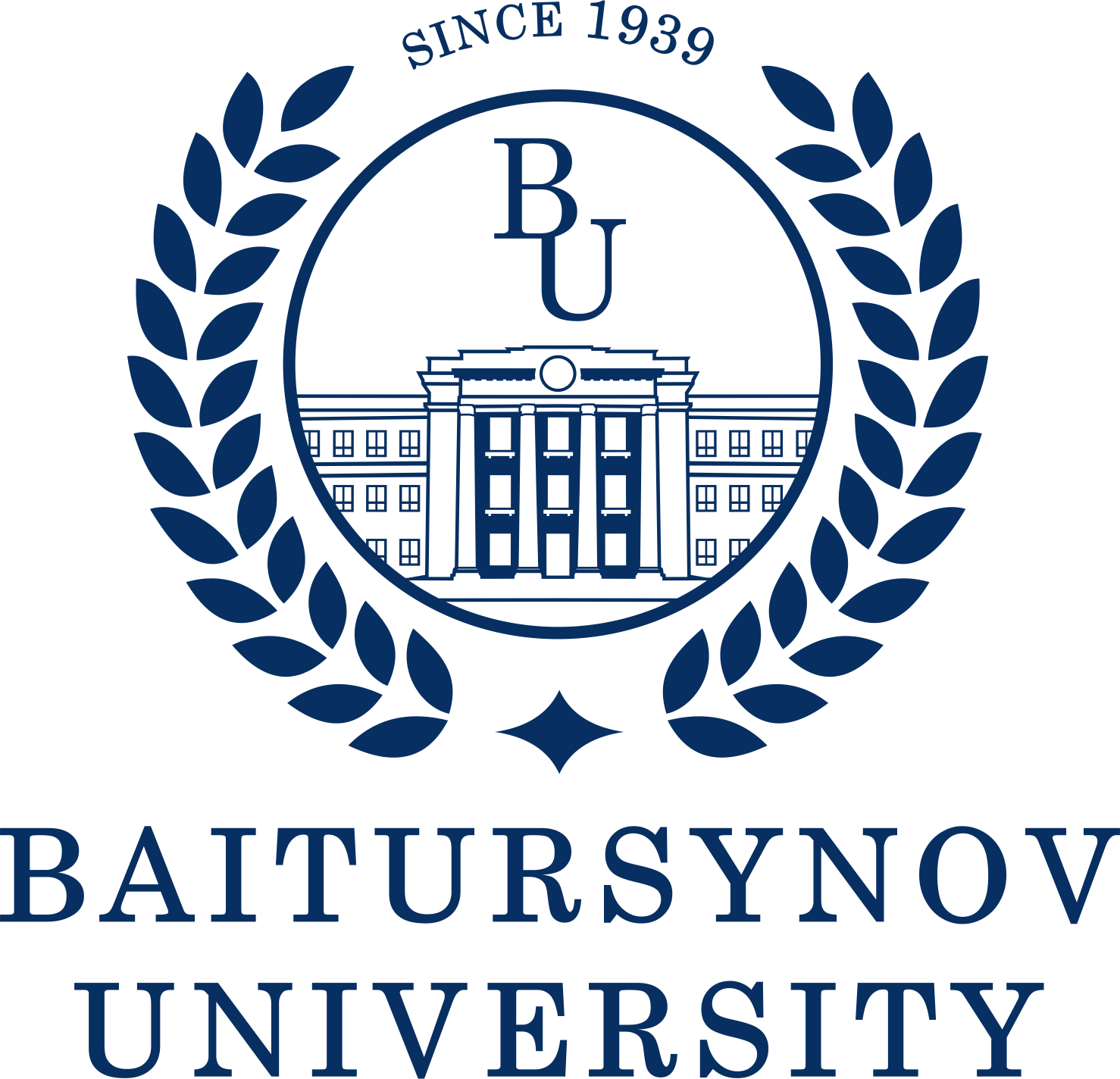 УтверждаюПредседатель Правления - Ректор __________ С.Куанышбаев__________ 2022 г.1 Область применения…………………………………………………………...42 Нормативные ссылки ………………………………………………………….43 Обозначения и сокращения……………………………………………………4 Общие положения…………………………………………………………...…455 Описание……………………………………………………………….……....5 §1. Квалификационные требования………………………………….	………..5 §2. Должностные обязанности………………………………………………....6 §3. Права…………………………………………………………………...…….7 §4. Ответственность………………………………………………………...…..8 §5. Взаимоотношения………………………………………….......................…86 Порядок внесения изменений………………………………………………….97 Согласование, хранение и рассылка……………………………………..........9